01.06.2016г. в Международный день защиты детей в центре социальной помощи семье и детям «Содействие» Центральной городской библиотекой для детей-инвалидов проведен мастер-класс по изготовлению куклы –оберега «Тильда» Участники мероприятия, а это  дети с группой инвалидности, получили удовольствие и извлекли уроки от прикосновения к собственной глубинной памяти…Ребята узнали, что традиционно куклы изготавливали женщины, которые хранили и передавали знания и навыки из поколения к поколению.  Куклы имели размер ладони, пальцев, иногда достигали длины руки до локтя. По народным поверьям оберегающие куклы несли в себе только доброе начало. Беседа сопровождалась демонстрацией авторской выставкой работ кукол и картин из трёхмерного квиллинга мастера Филипповой Галины Александровны, которая рассказала ребятам о традиционных технологиях изготовления кукол.Каждый из присутствующих детей  изготовил себе на память куклу-оберег и дал ей имя!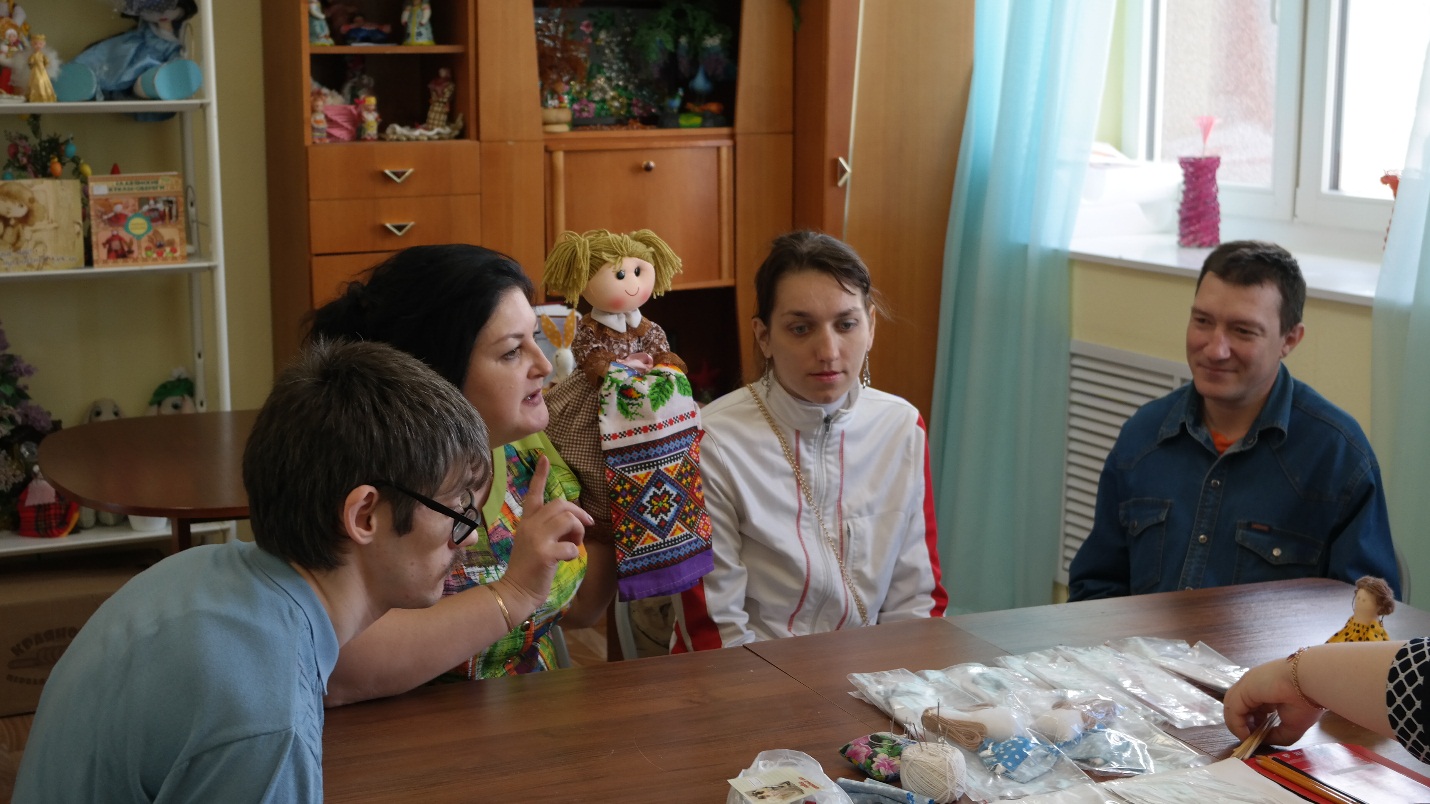 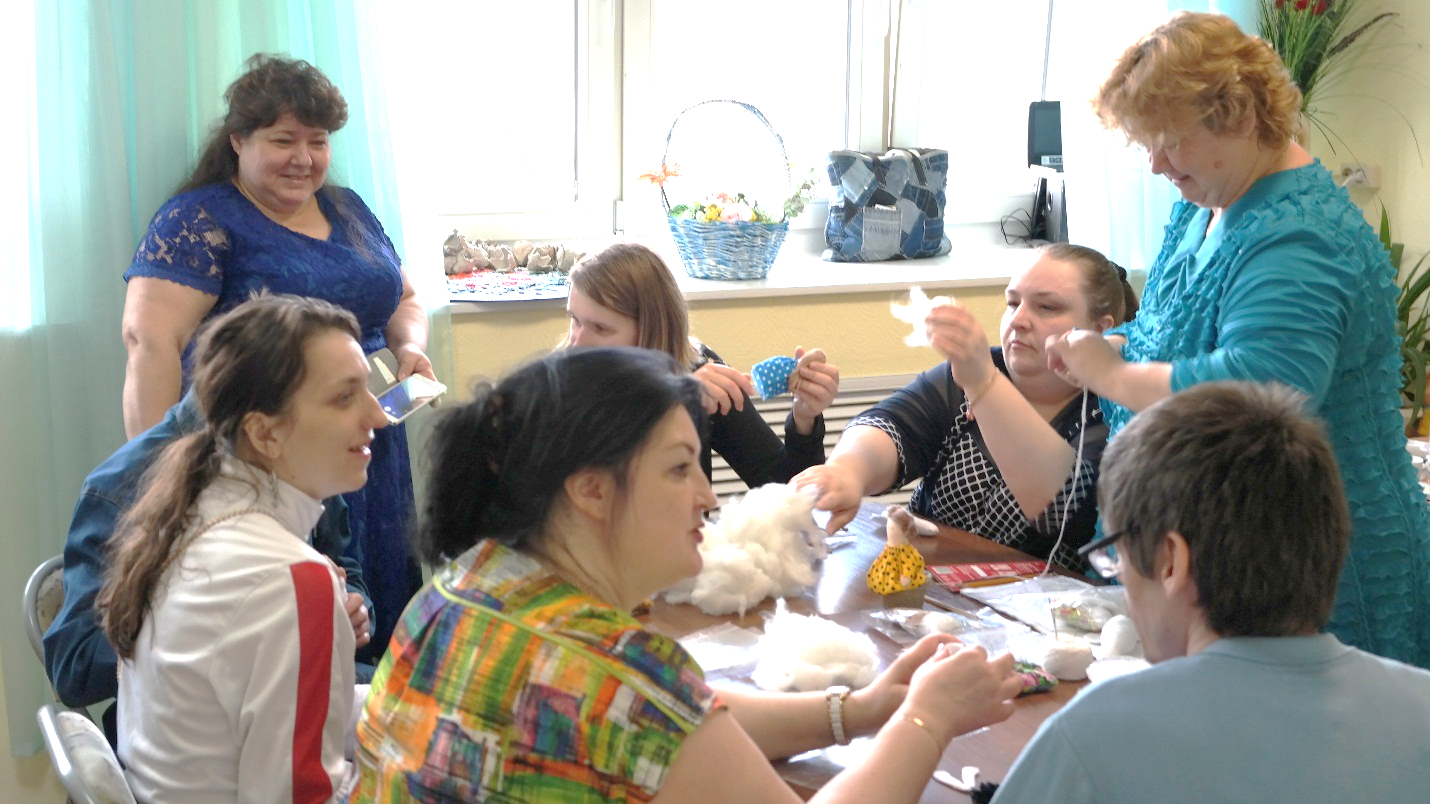 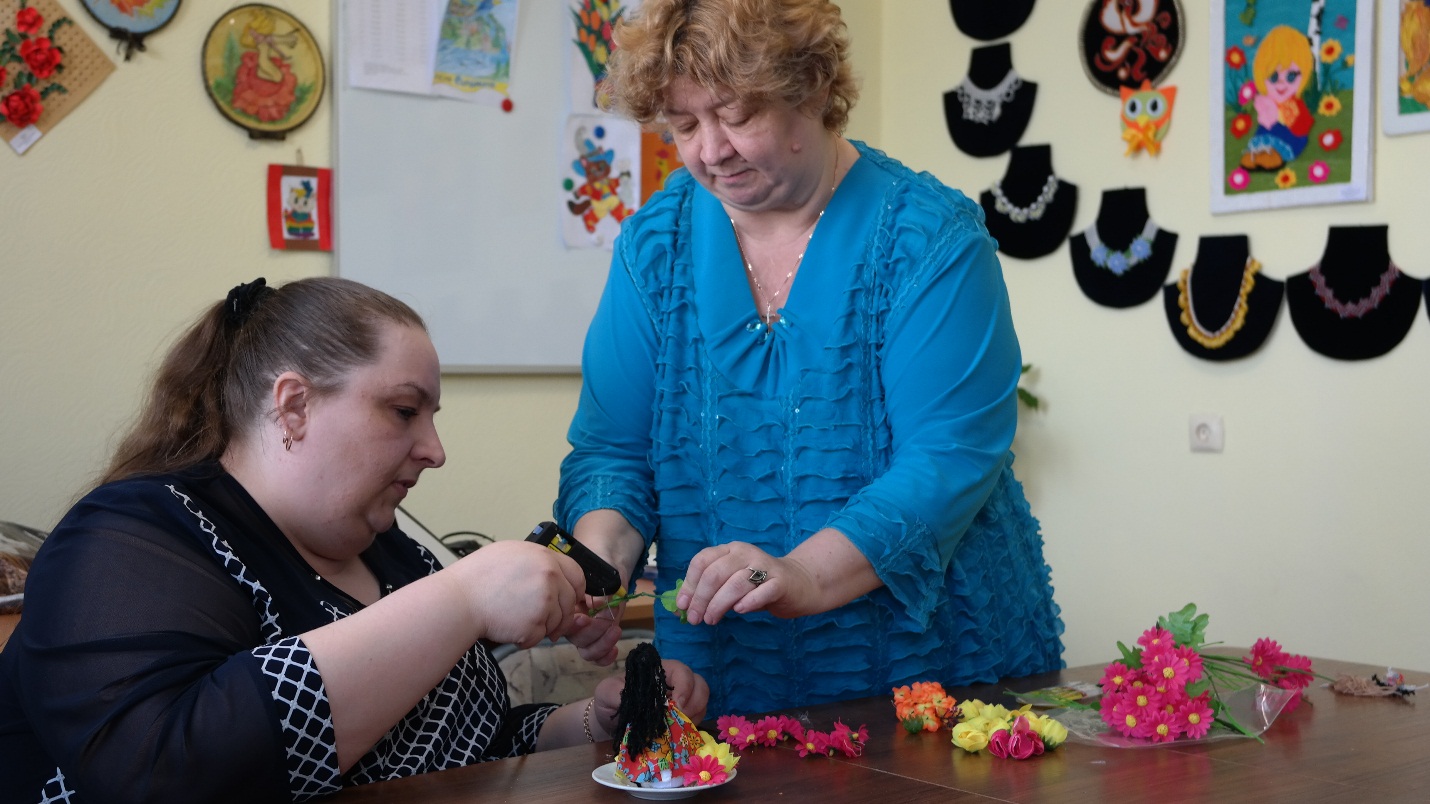 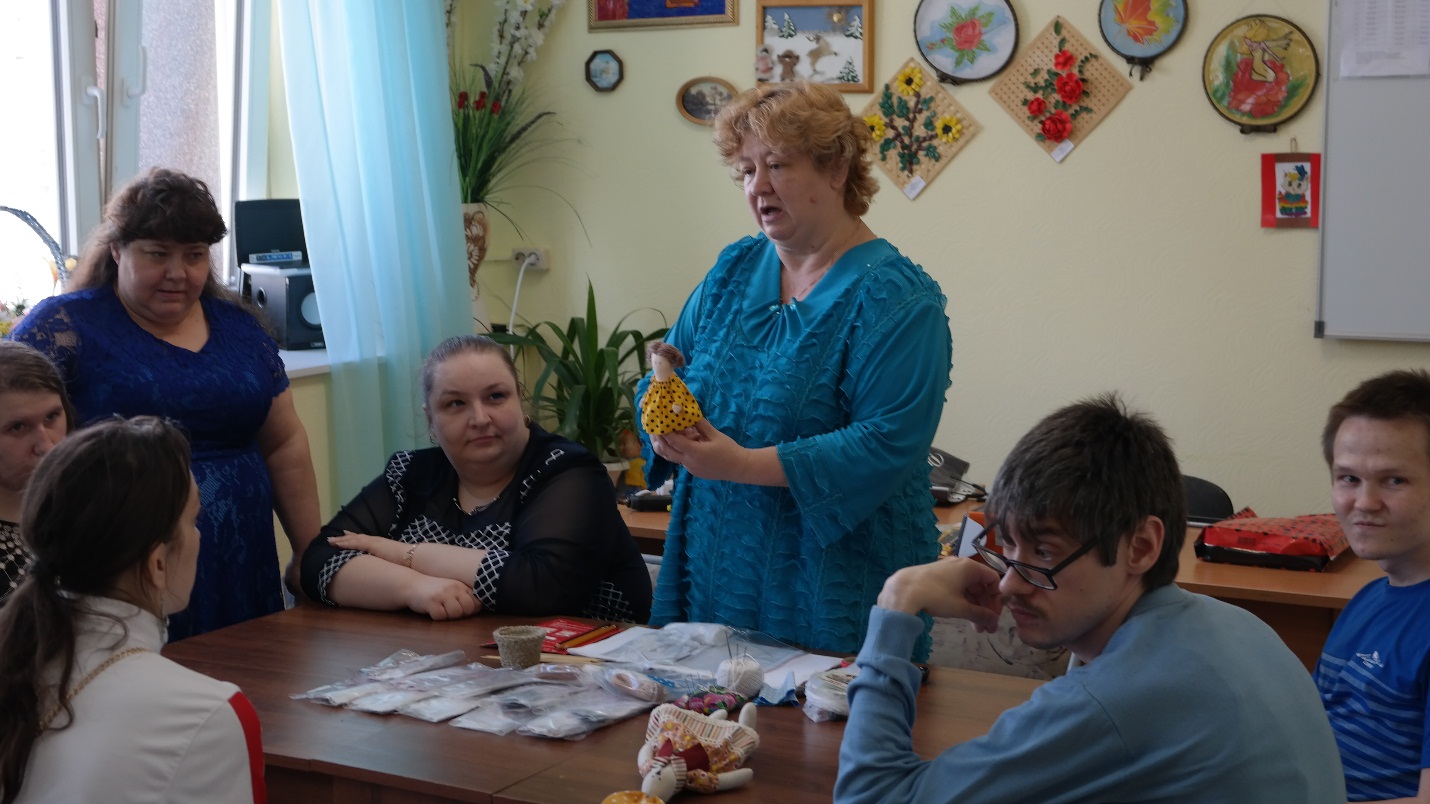 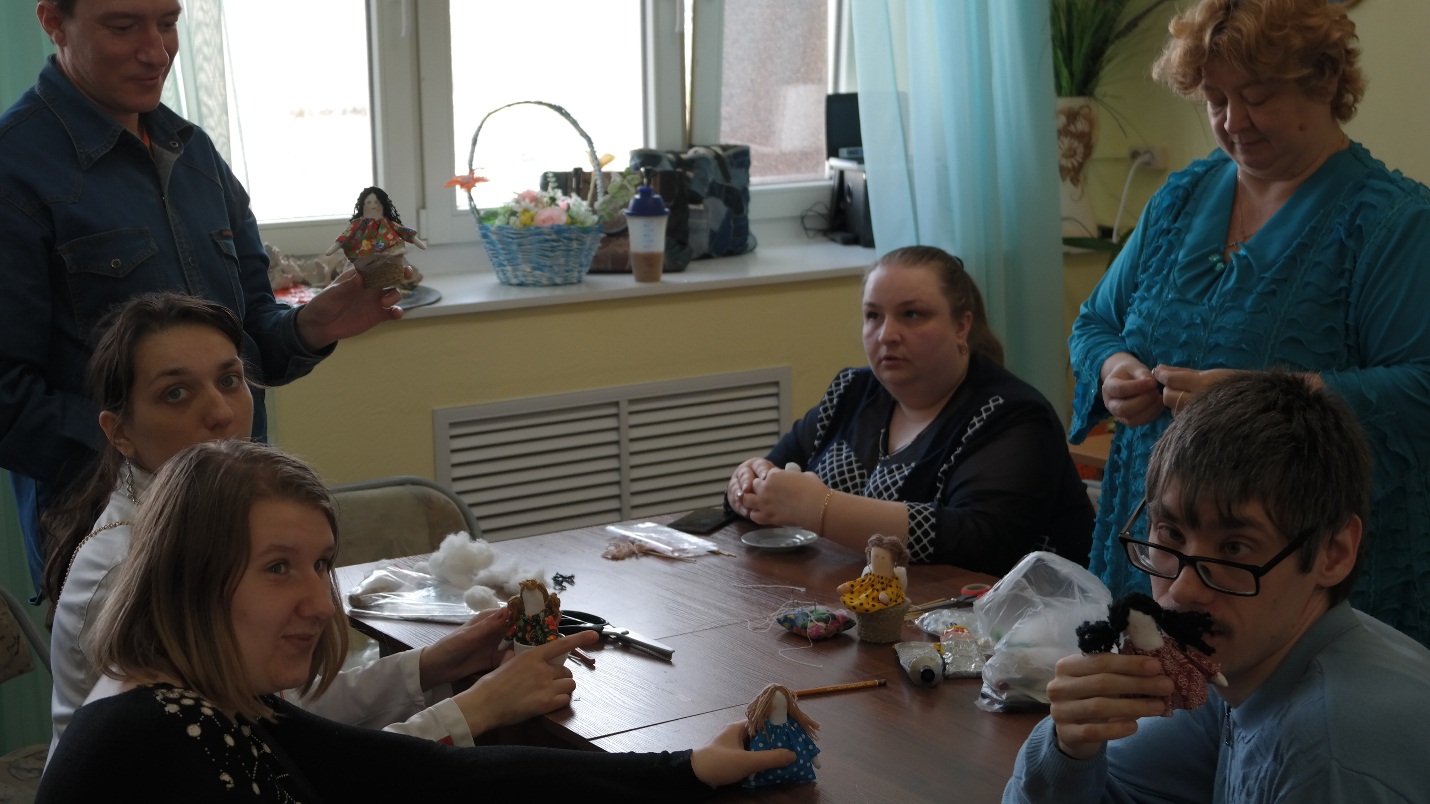 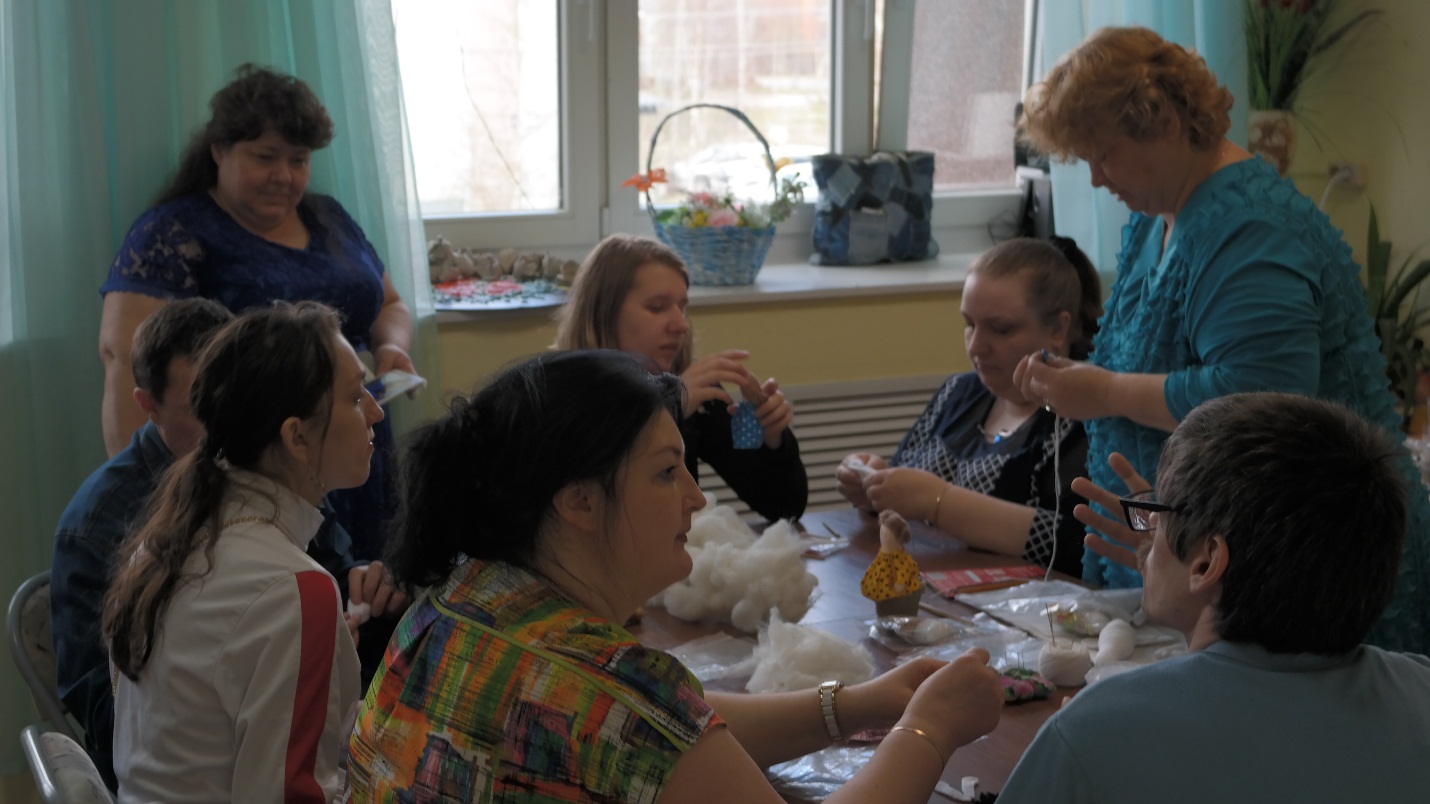 